                                                                                    باسمه‏تعالي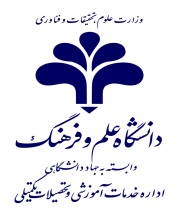 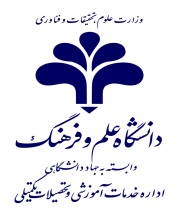 فرم درخواست استفاده از تسهیلات پذیرش بدون آزمون استعداد درخشان مقطع دکتریمشخصات فردی:نام:                                                          نام خانوادگی:                                     جنسیت:            زن            مردتاریخ تولد:                                                 کد ملی:                                             نام پدر:                                شماره شناسنامه:                                           سریال شناسنامه: اطلاعات دانشآموختگی:مشخصات فردی:نام:                                                          نام خانوادگی:                                     جنسیت:            زن            مردتاریخ تولد:                                                 کد ملی:                                             نام پدر:                                شماره شناسنامه:                                           سریال شناسنامه: اطلاعات دانشآموختگی:مشخصات فردی:نام:                                                          نام خانوادگی:                                     جنسیت:            زن            مردتاریخ تولد:                                                 کد ملی:                                             نام پدر:                                شماره شناسنامه:                                           سریال شناسنامه: اطلاعات دانشآموختگی:مشخصات فردی:نام:                                                          نام خانوادگی:                                     جنسیت:            زن            مردتاریخ تولد:                                                 کد ملی:                                             نام پدر:                                شماره شناسنامه:                                           سریال شناسنامه: اطلاعات دانشآموختگی:مشخصات فردی:نام:                                                          نام خانوادگی:                                     جنسیت:            زن            مردتاریخ تولد:                                                 کد ملی:                                             نام پدر:                                شماره شناسنامه:                                           سریال شناسنامه: اطلاعات دانشآموختگی:مشخصات فردی:نام:                                                          نام خانوادگی:                                     جنسیت:            زن            مردتاریخ تولد:                                                 کد ملی:                                             نام پدر:                                شماره شناسنامه:                                           سریال شناسنامه: اطلاعات دانشآموختگی:مشخصات فردی:نام:                                                          نام خانوادگی:                                     جنسیت:            زن            مردتاریخ تولد:                                                 کد ملی:                                             نام پدر:                                شماره شناسنامه:                                           سریال شناسنامه: اطلاعات دانشآموختگی:مشخصات فردی:نام:                                                          نام خانوادگی:                                     جنسیت:            زن            مردتاریخ تولد:                                                 کد ملی:                                             نام پدر:                                شماره شناسنامه:                                           سریال شناسنامه: اطلاعات دانشآموختگی:کارشناسی ناپیوسته           کارشناسیکارشناسی ناپیوسته           کارشناسیکارشناسی ناپیوسته           کارشناسیکارشناسی ارشدکارشناسی ارشدکارشناسی ارشدکارشناسی ارشدکارشناسی ارشدرشته تحصیلیرشته تحصیلیرشته تحصیلیگرایش تحصیلیگرایش تحصیلیگرایش تحصیلینام دانشگاه محل تحصیلنام دانشگاه محل تحصیلنام دانشگاه محل تحصیلمعدل کل                معدلبدون احتساب پایان‏نامهمعدل کل                معدلبا احتساب پایان‏نامهنوع دوره: روزانه / نوبت دومنوع دوره : روزانه/ نوبت دومنوع دوره : روزانه/ نوبت دومتاریخ دقیق شروع به تحصیلتاریخ دقیق شروع به تحصیلتاریخ دقیق شروع به تحصیلتاریخ دقیق اتمام تحصیلتاریخ دقیق اتمام تحصیلتاریخ دقیق اتمام تحصیلتعداد نیمسالهای تحصیلیتعداد نیمسالهای تحصیلیتعداد نیمسالهای تحصیلی------وضعیت دانشآموختگی:  اتمام تحصیل                           دانشجوی ترم اخر  وضعیت دانشآموختگی:  اتمام تحصیل                           دانشجوی ترم اخر  وضعیت دانشآموختگی:  اتمام تحصیل                           دانشجوی ترم اخر  وضعیت دانشآموختگی:  اتمام تحصیل                           دانشجوی ترم اخر  وضعیت دانشآموختگی:  اتمام تحصیل                           دانشجوی ترم اخر  ------نمره و درجه پایان‏نامهنمره و درجه پایان‏نامهتعداد مقاله علمی _ پژوهشی داخلیتعداد مقاله علمی _ پژوهشیتعداد مقاله علمی _ پژوهشیتعداد مقاله علمی _ پژوهشیداخلیتعداد مقاله علمی _ پژوهشی خارجیتعداد مقاله علمی _ پژوهشیتعداد مقاله علمی _ پژوهشیتعداد مقاله علمی _ پژوهشیخارجیتعداد مقاله کنفرانسی            داخلیتعداد مقاله کنفرانسی          تعداد مقاله کنفرانسی          تعداد مقاله کنفرانسی          داخلیخارجیتعداد مقاله کنفرانسی            خارجیتعداد مقاله کنفرانسی          تعداد مقاله کنفرانسی          تعداد مقاله کنفرانسی          داخلیخارجیرشته تحصیلی مورد تقاضا:1)  نام رشته:                                                    گرایش:                                 اطلاعات تماس: آدرس محل سکونت:آدرس محل کار:تلفن ثابت:                                                  تلفن همراه:                                     تلفن اضطراری:Email: اینجانب                                          ضمن مطالعه دقیق فراخوان پذیرش دانشجوی دوره دکتری سهمیه استعدادهای درخشان دانشگاه علم و فرهنگ (سال تحصیلی 1403-1404 ) مسئولیت صحت اطلاعات مندرج در این فرم و مدارک بارگذاری شده را میپذیرم.                                                                                                                                                   امضاء و تاریختوجه : لازم است فرم تکمیل شده با فرمت PDF بارگذاری شود.رشته تحصیلی مورد تقاضا:1)  نام رشته:                                                    گرایش:                                 اطلاعات تماس: آدرس محل سکونت:آدرس محل کار:تلفن ثابت:                                                  تلفن همراه:                                     تلفن اضطراری:Email: اینجانب                                          ضمن مطالعه دقیق فراخوان پذیرش دانشجوی دوره دکتری سهمیه استعدادهای درخشان دانشگاه علم و فرهنگ (سال تحصیلی 1403-1404 ) مسئولیت صحت اطلاعات مندرج در این فرم و مدارک بارگذاری شده را میپذیرم.                                                                                                                                                   امضاء و تاریختوجه : لازم است فرم تکمیل شده با فرمت PDF بارگذاری شود.رشته تحصیلی مورد تقاضا:1)  نام رشته:                                                    گرایش:                                 اطلاعات تماس: آدرس محل سکونت:آدرس محل کار:تلفن ثابت:                                                  تلفن همراه:                                     تلفن اضطراری:Email: اینجانب                                          ضمن مطالعه دقیق فراخوان پذیرش دانشجوی دوره دکتری سهمیه استعدادهای درخشان دانشگاه علم و فرهنگ (سال تحصیلی 1403-1404 ) مسئولیت صحت اطلاعات مندرج در این فرم و مدارک بارگذاری شده را میپذیرم.                                                                                                                                                   امضاء و تاریختوجه : لازم است فرم تکمیل شده با فرمت PDF بارگذاری شود.رشته تحصیلی مورد تقاضا:1)  نام رشته:                                                    گرایش:                                 اطلاعات تماس: آدرس محل سکونت:آدرس محل کار:تلفن ثابت:                                                  تلفن همراه:                                     تلفن اضطراری:Email: اینجانب                                          ضمن مطالعه دقیق فراخوان پذیرش دانشجوی دوره دکتری سهمیه استعدادهای درخشان دانشگاه علم و فرهنگ (سال تحصیلی 1403-1404 ) مسئولیت صحت اطلاعات مندرج در این فرم و مدارک بارگذاری شده را میپذیرم.                                                                                                                                                   امضاء و تاریختوجه : لازم است فرم تکمیل شده با فرمت PDF بارگذاری شود.رشته تحصیلی مورد تقاضا:1)  نام رشته:                                                    گرایش:                                 اطلاعات تماس: آدرس محل سکونت:آدرس محل کار:تلفن ثابت:                                                  تلفن همراه:                                     تلفن اضطراری:Email: اینجانب                                          ضمن مطالعه دقیق فراخوان پذیرش دانشجوی دوره دکتری سهمیه استعدادهای درخشان دانشگاه علم و فرهنگ (سال تحصیلی 1403-1404 ) مسئولیت صحت اطلاعات مندرج در این فرم و مدارک بارگذاری شده را میپذیرم.                                                                                                                                                   امضاء و تاریختوجه : لازم است فرم تکمیل شده با فرمت PDF بارگذاری شود.رشته تحصیلی مورد تقاضا:1)  نام رشته:                                                    گرایش:                                 اطلاعات تماس: آدرس محل سکونت:آدرس محل کار:تلفن ثابت:                                                  تلفن همراه:                                     تلفن اضطراری:Email: اینجانب                                          ضمن مطالعه دقیق فراخوان پذیرش دانشجوی دوره دکتری سهمیه استعدادهای درخشان دانشگاه علم و فرهنگ (سال تحصیلی 1403-1404 ) مسئولیت صحت اطلاعات مندرج در این فرم و مدارک بارگذاری شده را میپذیرم.                                                                                                                                                   امضاء و تاریختوجه : لازم است فرم تکمیل شده با فرمت PDF بارگذاری شود.رشته تحصیلی مورد تقاضا:1)  نام رشته:                                                    گرایش:                                 اطلاعات تماس: آدرس محل سکونت:آدرس محل کار:تلفن ثابت:                                                  تلفن همراه:                                     تلفن اضطراری:Email: اینجانب                                          ضمن مطالعه دقیق فراخوان پذیرش دانشجوی دوره دکتری سهمیه استعدادهای درخشان دانشگاه علم و فرهنگ (سال تحصیلی 1403-1404 ) مسئولیت صحت اطلاعات مندرج در این فرم و مدارک بارگذاری شده را میپذیرم.                                                                                                                                                   امضاء و تاریختوجه : لازم است فرم تکمیل شده با فرمت PDF بارگذاری شود.رشته تحصیلی مورد تقاضا:1)  نام رشته:                                                    گرایش:                                 اطلاعات تماس: آدرس محل سکونت:آدرس محل کار:تلفن ثابت:                                                  تلفن همراه:                                     تلفن اضطراری:Email: اینجانب                                          ضمن مطالعه دقیق فراخوان پذیرش دانشجوی دوره دکتری سهمیه استعدادهای درخشان دانشگاه علم و فرهنگ (سال تحصیلی 1403-1404 ) مسئولیت صحت اطلاعات مندرج در این فرم و مدارک بارگذاری شده را میپذیرم.                                                                                                                                                   امضاء و تاریختوجه : لازم است فرم تکمیل شده با فرمت PDF بارگذاری شود.